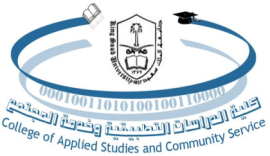 جامعة الملك سعودكلية الدراسات التطبيقيه وخدمة المجتمعأختبار المنتصف الثاني لعام(1433-1434)الاسم:                                                                           الرقم الجامعي:                                                                                         الدرجة :    ___________________________________________________________________السؤال الأول:أ/ اعتبري التجربه العشوائيه المكونه من رمي قطعة نقود وزهرة نرد اكتبي فراغ العينه احسبي الاحتمالات للأحداث التاليه :الحصول على صورة .الحصول على الوجه الذي عليه رقم 3.الحصول على صورة وعلى رقم أكبر من 4.الحصول على صورة وعلى رقم أقل من 3.ب/ ضعي علامة ( ) أمام العباره الصحيحه و علامة (  ) أمام العبارة الخاطئة:من خصائص التوقع a E (x)+b = E( a x + b)                                                              (              ) إذا كان الحدثانA,B  متنافيين فإن                                     (             )دالة الكتلة الاحتماليه يرمز لها بالرمز f(x)                                                             (              )التباين هو الجذر التربيعي للانحراف المعياري                                                          (              )لايجاد فراغ العينه من إلغاء حجر نرد مره واحدة نستخدم الشجرة البيانية                            (              )من خصائص التباين  c = V( c)                                                                                   (              )لايجاد دالة التوزيع التراكمي نحتاج إلى دالة التوزيع الاحتمالي                                       (              )0≤F(x)<1                                                                                                  (             )السؤال الثاني:أ/ رميت قطعة نقود مراتين متتاليتين, أوجدي فراغ العينه وأعتبري المتغير العشوائي هو عدد ظهور الصوره . ثم أوجدي القيم الممكنه :فراغ العينه:المتغير العشوائي X: التوزيع الاحتمالي :التوزيع التراكمي:ب/ أختاري الاجابه الصحيحة :E(x2)=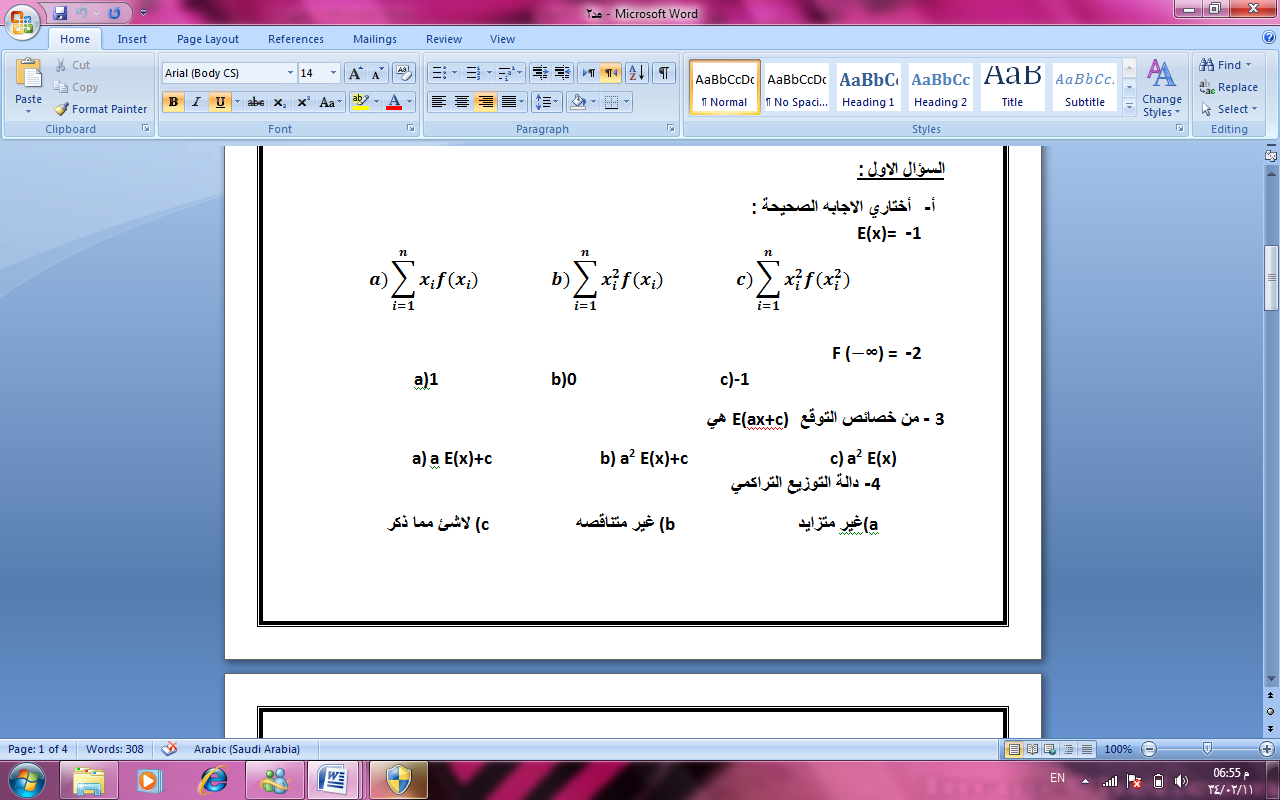  F () =a)1                                           b)0                                             c)-1                     3 - من خصائص التوقع E(ax)   هي a) a E(x)                                b) a2 E(x)                                       c) E(ax)                         4- دالة التوزيع التراكمي              (a ليست متزايد (b                          ليست متناقصه                     (c لاشئ مما ذكر 5- الحالات المتساويه : (a الحالات المتكافئه في أمكانيه حدوثها(b            الحادث المراد دراسته           (c لاشئ مما ذكر    6- إذا إذا كان الحدثين A,B  مستقلان فإن الاحتمال P(A\B)   يساويـــــــــــــــــــــــــــــــــــــــــــــــــــــــــــــــــــــــــــــــــــــــــــــــــــــــــــــــــــــــــــــــــــــــــــــــــــــــــــــــــــــــج/ إذا كان   P(Ac∩Bc)= 0.30          P(Bc)= 0.4           P(A)= 0.2هل الحدثين  A و B  مستقلين السؤال الثالث:أ/  أحتمال أن  يحصل مشترك في مسابقة الرياضيات والاحصاء على جائزة الرياضيات هو 0.7  و على جائزة الاحصاء هو 0.6 وأن يحصل عليهما معاً هو0.4( أولا : اعملي جدول ثم أجيبي على الاسئلة)احتمال أن المشترك سوف لايحصل على جائزة الرياضيات علماً أنه حصل على جائزة الاحصاء أحتمال أن المشترك سوف يحصل على جائزة الرياضيات أو الأحصاء ـــــــــــــــــــــــــــــــــــــــــــــــــــــــــــــــــــــــــــــــــــــــــــــــــــــــــــــــــــــــــــــــــــــــــــــــــــــــــــــــــج/ أحسبي التوقع  والتباين والانحراف المعياري للمتغير العشوائي X والتي دالة الكتله الاحتماليه له هي  ومن ثم أحسبي التوقع لـ 4X-2 :التوقع:التباين:الانحراف المعياري:التوقع لـ 4X-2  :xf(x)